Фрагменты на React NativeЦель работыВ этом работе мы познакомимся с организацией навигации с использованием только одного экрана. Задания для выполненияИспользуя официальную документацию, ознакомьтесь с компонентами в React Native:https://reactnative.dev/docs/dimensionshttps://reactnative.dev/docs/touchableopacityhttps://reactnative.dev/docs/pressableИспользуя вспомогательный код из методических указаний и библиотеку UI React Native https://docs.expo.dev/versions/v43.0.0/react-native/activityindicator/ , реализуйте приложение «Телефонная книга».Добавьте функционал для кнопки – написать сообщение.Изучите дополнительные компоненты библиотеки Expo и по возможности используйте их в своем приложении, например размытие фотографии на фоне: https://docs.expo.dev/versions/v43.0.0/sdk/blur-view/Добавить кнопки с функционалом, например, поделиться контактом: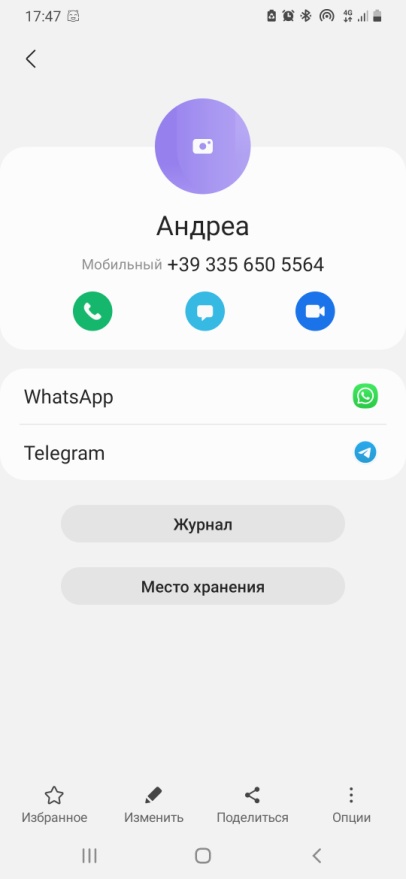 Поделитесь ссылкой на проект в Expo. Загрузить созданное приложение на GitHub в репозиторий Student, используя формат в названии Фамилия (латинскими буквами)_12.Методические указанияКод Елизаветы Красотской:https://snack.expo.dev/R7EjzyZHOКонтрольные вопросыДля чего служит компонент Dimensions?Дополнительные заданияСоздайте экран набора номера.